Legenda: CF: Conforme
CFCR: Conforme com Recomendação
NC: Não Conforme
NA: Não Aplicável
NO: Não ObservadoAGÊNCIA NACIONAL DE AVIAÇÃO CIVILSuperintendência de Padrões OperacionaisAGÊNCIA NACIONAL DE AVIAÇÃO CIVILSuperintendência de Padrões OperacionaisAGÊNCIA NACIONAL DE AVIAÇÃO CIVILSuperintendência de Padrões OperacionaisMÓDULO 1.5.3 - Registros do SGSOMÓDULO 1.5.3 - Registros do SGSOMÓDULO 1.5.3 - Registros do SGSOQuestãoReferênciaResultado: (CF, CFCR, NC,NA e NO) A organização realiza o controle de todos os documentos e registros do SGSO relacionados aos treinamentos individuais, de acordo com as responsabilidades e tarefas do SGSO, além de informações e comunicações relevantes sobre o segurança operacional?
145.214-I (b)(7) e 145.214-I (c)(8)A organização realiza o controle dos documentos e registros relacionados ao funcionamento do SGSO, incluindo políticas, objetivos, gerenciamento de riscos e garantia da segurança?145.214-I (b)(7) e 145.214-I (c)
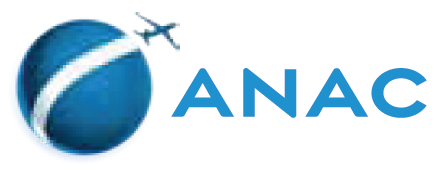 